Сведения о педагогических кадрах№Ф.И.О.Дата рожденияДолжность поштатному расписаниюСведения об образовании /Вуз, год окончания, специальность по диплому/ОбщийстажОбщий педагогический стажСтаж работы в данном учреж денииСведения о прохождении аттестацииСведения о курсовой ПодготовкеСведе ния о заоч ной учебеИмеющиеся награды1234567891011121ДаречкинаОльга Николаевна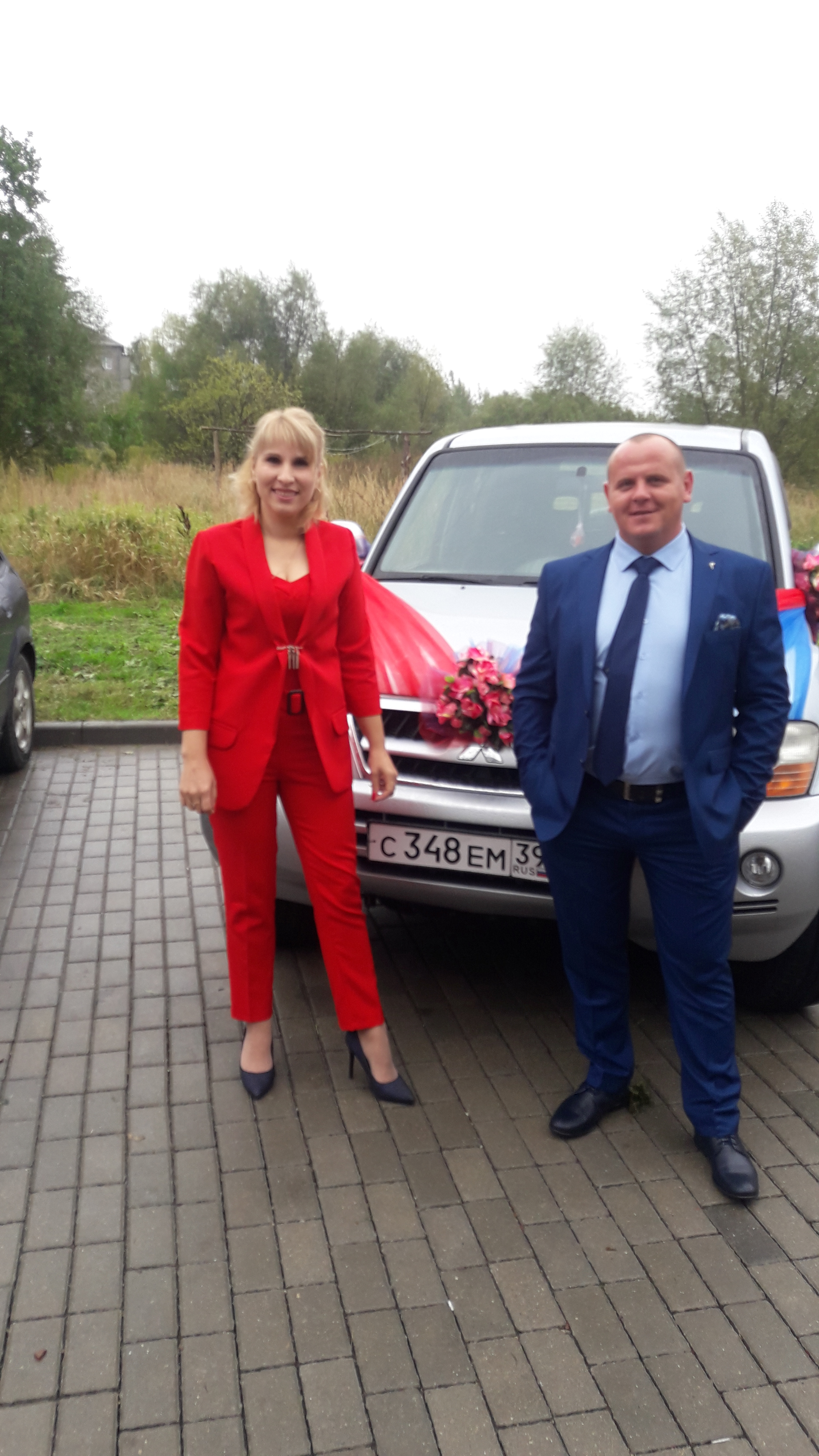 19.09.1984 гСтарший воспитательВысшееДиплом №5235от 06.07.2016г БФУ им. И. Канта г. Калининграда. Присвоена квалификация: «Биоэколог»Диплом   о   дополнительном (к  высшему) образованию № 322от.06.07.2016 года БФУ им. И. Канта г. Калининграда. Присвоена квалификация «Преподаватель»11лет5 мес.9 лет8 мес.,9лет8 мес.,Высшая квалификационная категорияот 04.06.2020г.         19.04.2019 годаВНОЦ «СОТех»«Инклюзивное  образование  и социализация детей с ОВЗ в дошкольных образовательных  организациях»31.08.2019 гВНОЦ «СОТех»Присвоена квалификация «Логопед с дополнительной квалификацией: Дошкольный педагог дефектолог.02.11.2017г.КОИРО «Современные подходы к организации образовательной деятельности детей дошкольного возраста»14.09.2018г.БФУ им. И. Канта «Основы финансовой грамотности, методы ее преподавания в системе основного, среднего образования и финансового просвещения сельского населения»08.12.2017г.ГБУ Калининградской области «Региональный центр образования» «Оказание первой доврачебной помощи»-Почетная ГрамотаУправления образования и воспитания молодёжи г. Правдинск2015год2Гульник Елена Александровна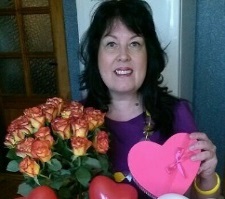 27.05.1965 гМузыкальный руководительСредне-специальное Свидетельство№396 от 27.05.1979г, Кохтла - Ярвеская ДМШ  специальностьБаянДиплом №356746От 19.06.1994г.Музыкальное училище им. Римского- Корсаковаг. Санкт-ПетербургПрисвоена квалификация «Музыкальный работник»33 года15 лет9 мес.6 лет5 мес.Высшая квалификационная категорияот01.04.2021          01.04. 2019 годАНО ДПО«Музыкальный руководитель дошкольной  образовательной организации  в условиях  реализации  ФГОС»01.02.2021г.Автономная некоммерческая организация дополнительного   профессионального  образования «Московская академия  профессиональных компетенций»08.12.2017г.ГБУ Калининградской области «Региональный центр образования» «Оказание первой доврачебной помощи»Почетная ГрамотаУправления образования и воспитания молодёжи г. Правдинск2017год.Благодарственное письмо Калининградской  областной думы от 08.03.2021 года.3Разахатская Тамара Ивановна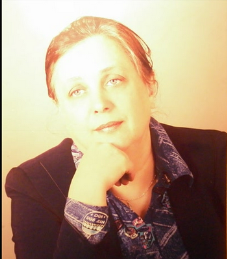 09.08.1955 гвоспитательВысшее Диплом   №229048От 31.05.1984годМинский государственный педагогический  институт им. А.М. ГорькогоПрисвоена   квалификация: «Преподаватель  дошкольной  педагогики  и психологии, методист по  дошкольному воспитанию».Диплом № 763939 от 24.02.1978г.Черняховское педагогическое училищеПрисвоена квалификация: «Воспитатель в дошкольных учреждениях»46 лет42 года и 1 мес.42 года1 мес.Высшая квалификационная категорияот01.04.2021 31.08.2019 гВНОЦ «СОТех»Присвоена квалификация «Логопед с дополнительной  квалификацией: Дошкольный педагог дефектолог. 19.04.2019 годаВНОЦ «СОТех»«Инклюзивное  образование  и социализация детей с ОВЗ в дошкольных образовательных  организациях»29.10.2018г.ВНОЦ «СОТех»«Современные подходы к организации работы в ДОО по речевому развитию дошкольников в соответствии с требованиями ФГОС ДО»08.12.2017г.ГБУ Калининградской области «Региональный центр образования»«Оказание первой доврачебной помощи»-Почетная Грамота Министерства  образования и науки Российской Федерации29.10. 2015годПочетная Грамота Министерства образования Калининг радской области2008гПочетная грамота МО «Правдинский район»2006г.4ШмидтИрина Владимировна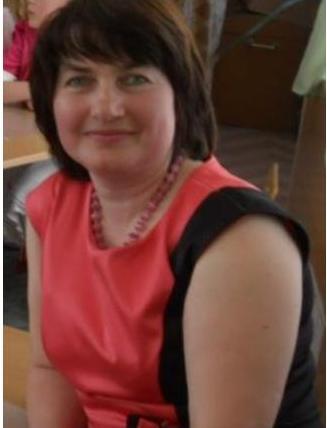 12.07.1969 гвоспитательВысшее Диплом  РВ № 143491 от 30.06.1990г Семипалатинский педагогический институт им. Н. К. Крупской.г. КазахстанПрисвоена   квалификация: «Преподаватель дошкольной педагогики и психологии, воспитатель.»23 года22 год 1 мес.22 год1 мес.Высшая квалификационная категорияот01.07.202112.02.2021г.АНО ДПО «Московская  академия  профессиональных компетенций» Прошла   обучение  по  программе « Интерактивная  педагогика в дошкольной  образовательной организации в условиях реализации ФГОС ДО»08.12.2017г.ГБУ Калининградской области «Региональный центр образования»«Оказание первой доврачебной помощи»-Почетная ГрамотаУправления образования и воспитания молодёжи г. Правдинск2015год5Верба Лариса Александровна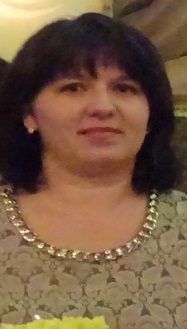 18.08.1983гВоспитатель/ДефектологСреднее специальное Диплом №110 от 03.07.2004гКалининградский медицинский колледж Присвоена  квалификация: «Медицинская  сестра»14 лет9 лет.14 летВысшая квалификационная категорияот01.07.202119.09.2019 годВНОЦ «СОТех  «Использование  современных  технологий  проектной деятельности  в процессе  ознакомления детей  с природой с  учетом требований ФГОС ДО» 04.07.2019 гКОИРО Диплом  о профессиональной переподготовке на  ведение  деятельности по  направлению «Коррекционно – педагогическая деятельность»08.12.2017годГБУ Калининградской области «Региональный центр образования»-«Оказание первой медицинской помощи» 14.09.2018г.БФУ им. И. Канта «Основы финансовой грамотности, методы ее преподавания в системе основного, среднего образования и финансового просвещения сельского населения»-Почетная ГрамотаУправления образования и воспитания молодёжи г. Правдинск2015год6Слюта Валентина Александровна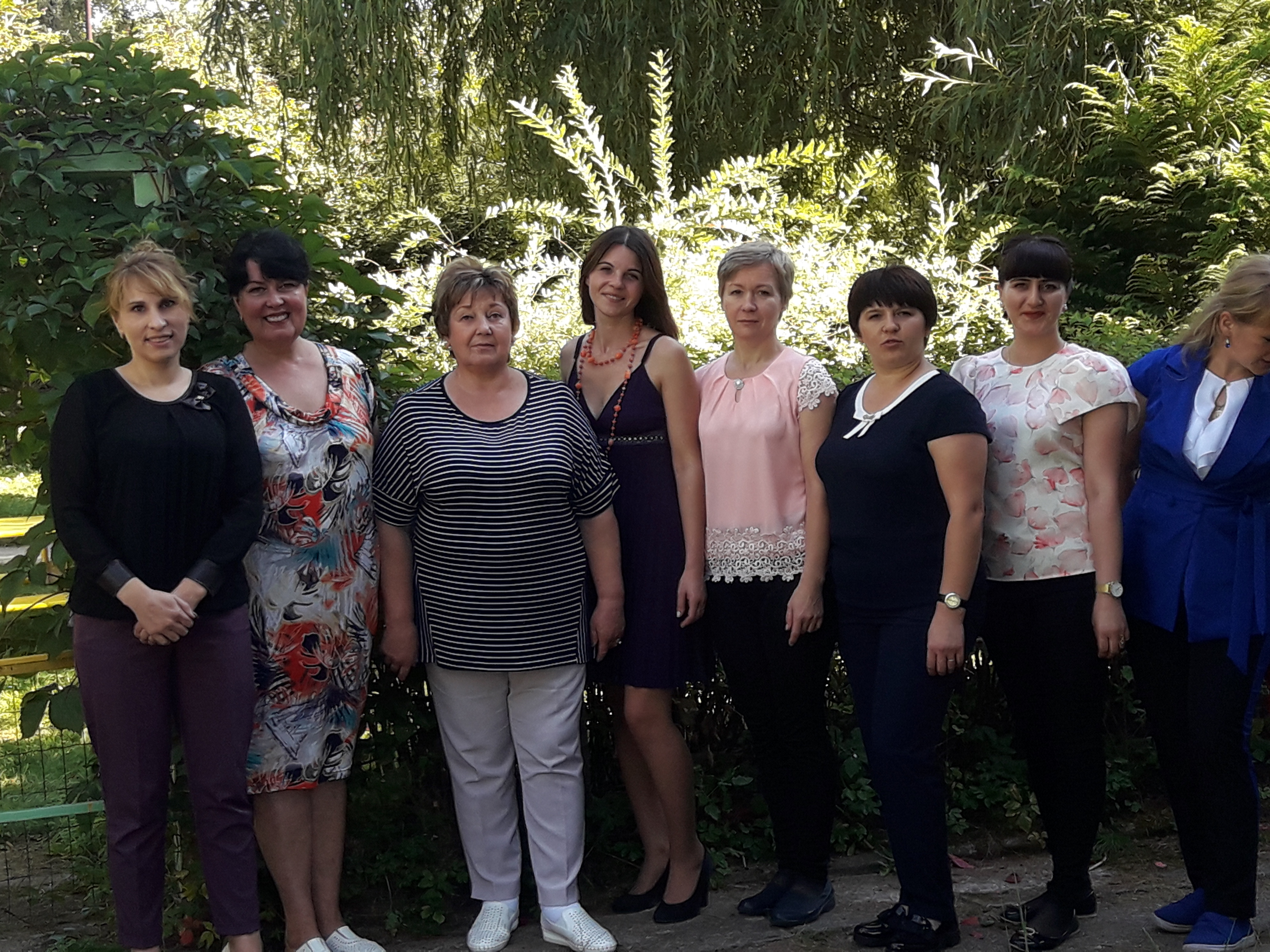 16.09.1971гВоспитательСреднее специальное Диплом ПТ №144938 от 28.06.1990 Черняховское педагогическое училищеПрисвоена  квалификация: «Воспитатель в дошкольных  учреждениях»20 лет4года4мес.4 года4мес.Высшая квалификационная категорияот01.07.2021 19.09.2019 годВНОЦ «СОТех  «Использование  современных  технологий  проектной деятельности  в процессе  ознакомления детей  с природой с  учетом требований ФГОС ДО» 08.12.2017г.ГБУ Калининградской области «Региональный центр образования» «Оказание первой доврачебной помощи»-Почетная ГрамотаУправления образования и воспитания молодёжи г. Правдинск2019 год7Огаркова АннаИгоревна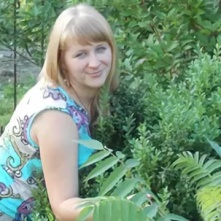 19.06.1984ВоспитательВысшее ФГАОУ «Балтийский федеральный университет имени  И.Канта» Диплом ВСВ 1806530 от 26.06.2006гПрисвоена квалификация: «Специалист по сервису и туризму»Диплом о профессиональной переподготовке «Дошкольного  образования»№185Дата выдачи 18.06.2014гГБОУ «Педагогический институт»г. ЧерняховскДиплом о профессиональной переподготовке «Преподавание иностранного языка»№303Дата выдачи 24.06.2017гГБОУ «Педагогический институт»г. Черняховск9 лет и 7 мес.5 лет и 8 мес.8 лет и 3 мес.Высшая квалификационная категорияот01.04.202102.10.2018г.АНО ДПО«Московская академия профессиональных  компетенций» «Инновационные подходы к организации воспитательно- образовательного процесса в условиях реализации ФГОС ДО»08.12.2017г.ГБУ Калининградской области «Региональный центр образования» «Оказание первой доврачебной помощи»-Почетная ГрамотаУправления образования и воспитания молодёжи г. Правдинск2019 годБлагодарственное письмо Калининградской  областной думы от 25.12.2020 года.8.Семенчикова  Юлия Викторовна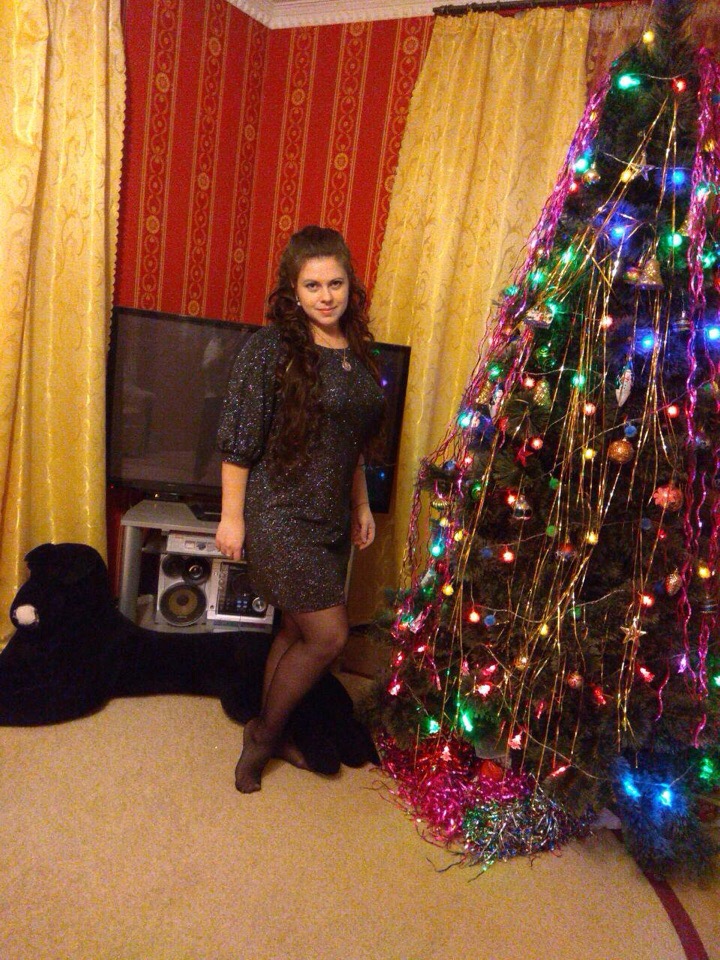 14.09.1989Воспитатель/ПсихологВысшее ФГАОУ «Балтийский федеральный университет имени  И. Канта» Диплом КВ 14726 от 30.06.2012 гПрисвоена квалификация: «Психолог», «Преподаватель психологии»4 года 6 месяцев4 года 6 месяцев4 года 6 месяцевСоответствие занимаемой должности13.09.2019 годВНОЦ «СОТех  «Инновационные  подходы  к организации социального  развития  детей  дошкольного возраста  в соответствии с ФГОС»72 часа08.11.2019г«Городской  психолого – педагогический цент департамента  образования  города  Москвы»«Основы психолого – педагогической , методической и консультативной помощи   родителям (законным  представителям)»18 часов.--9Диль Юлия Вячеславовна    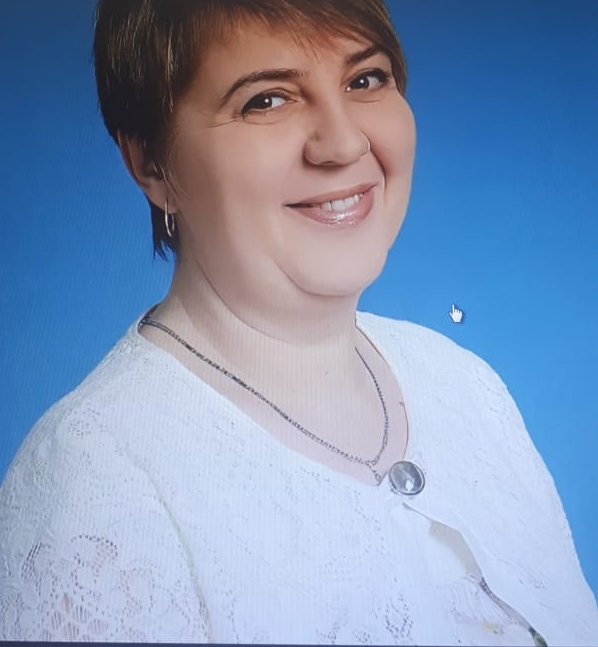 24.05.1977ВоспитательСреднее специальное Диплом 113924 №0307353 от 14.06.2014 г. Черняховское педагогическое училищеПрисвоена  квалификация: «Воспитатель в дошкольных  учреждениях»23 года10лет, 2 месяца7 мес.,Соответствие занимаемой должности29.02.2020 год«Институт  развития образования»Калининградской  области«Современные подходы к  реализации образовательных программ в группах детей дошкольного  возраста»